Театрализованное представление «Масленица идёт – мёд да блины несёт!»         10 марта 2019 г.  Центр культуры и творчества г. Поворино подготовил и провёл обширную театрализованную и развлекательную программу «Масленица идёт - мёд да блины несёт!» для жителей и гостей города.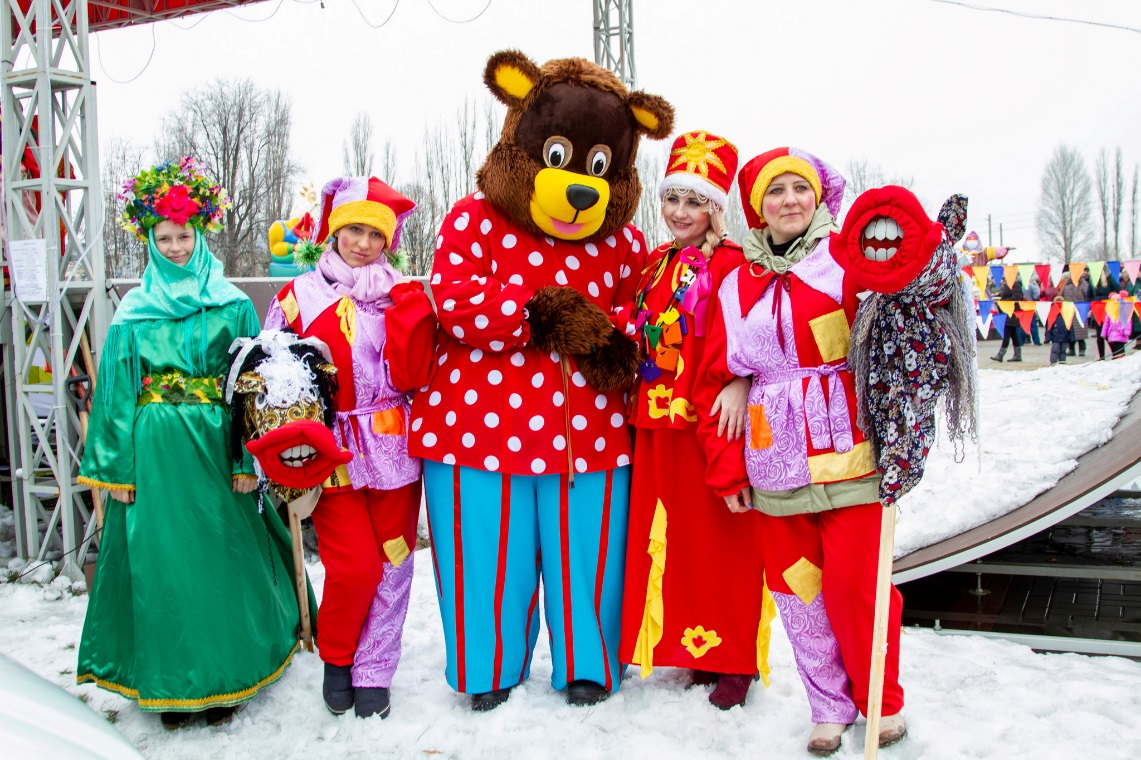         В рамках мероприятия состоялись: ярмарка местных товаропроизводителей, выставка-продажа птиц и домашних животных, работа разнообразных тематических фотозон. 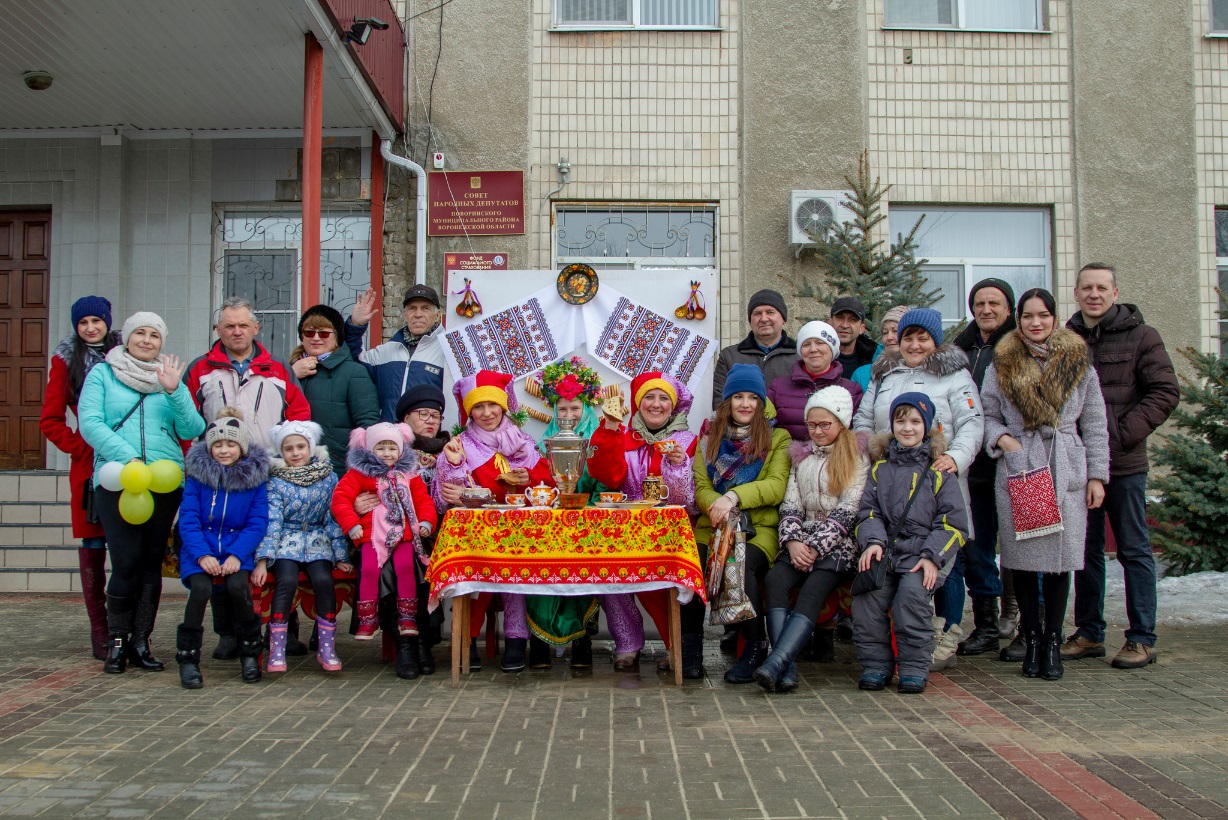           В концертной программе приняли участие задорные скоморохи, Масленица со своим другом Мишкой и, конечно, сама госпожа Весна, а также лучшие солисты и вокальные коллективы.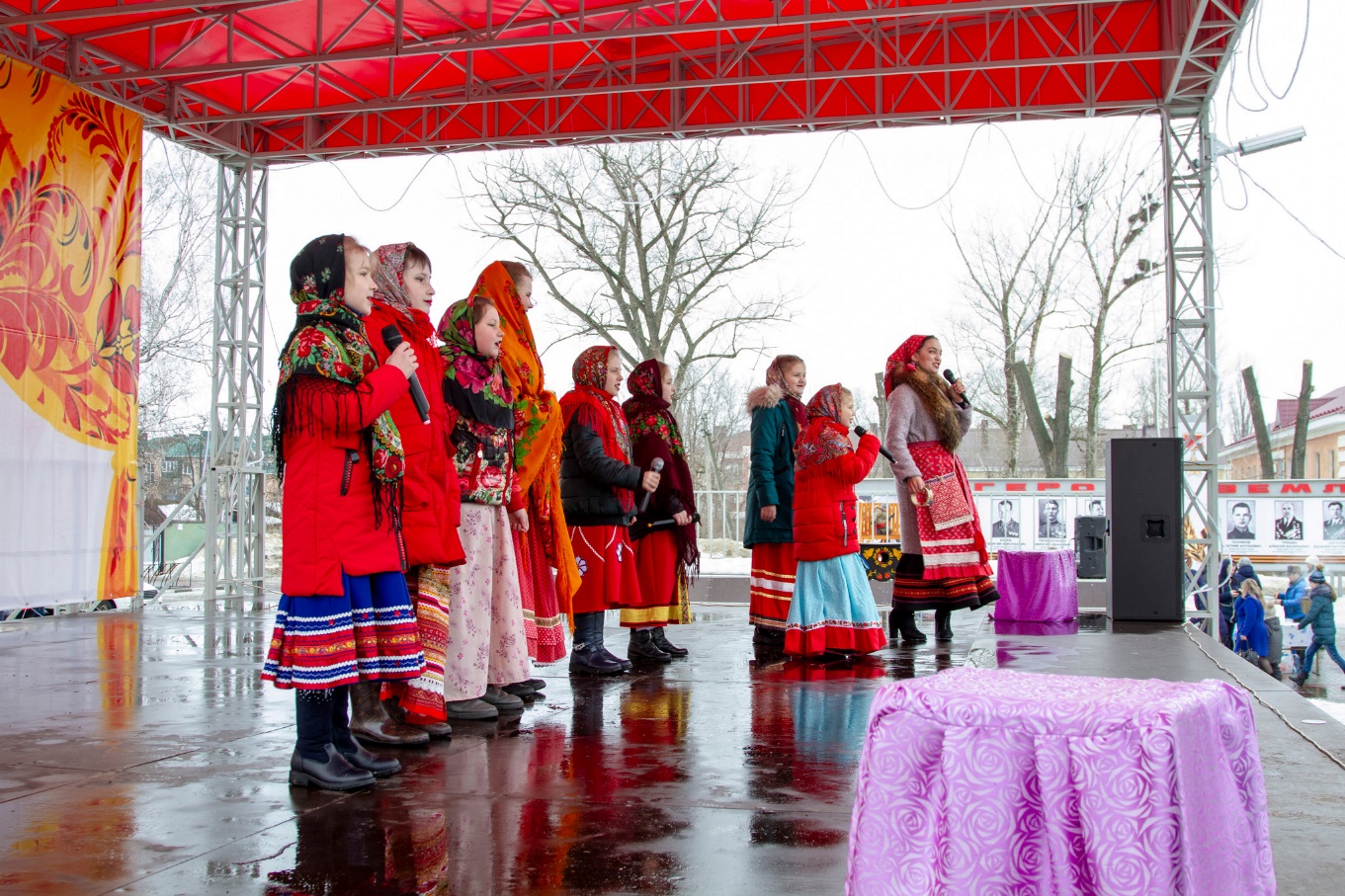 Фольклорная студия «Услада»        По традиции всех гостей праздника ждали масленичные забавы. По задумке организаторов на территории площади одновременно заработали различные балаганы спортивной и творческой направленности, работу которых осуществили коллективы ЦКТ и ФОКа.  А самые смелые, ловкие и талантливые участники за большое количество полученных жетонов получали призы.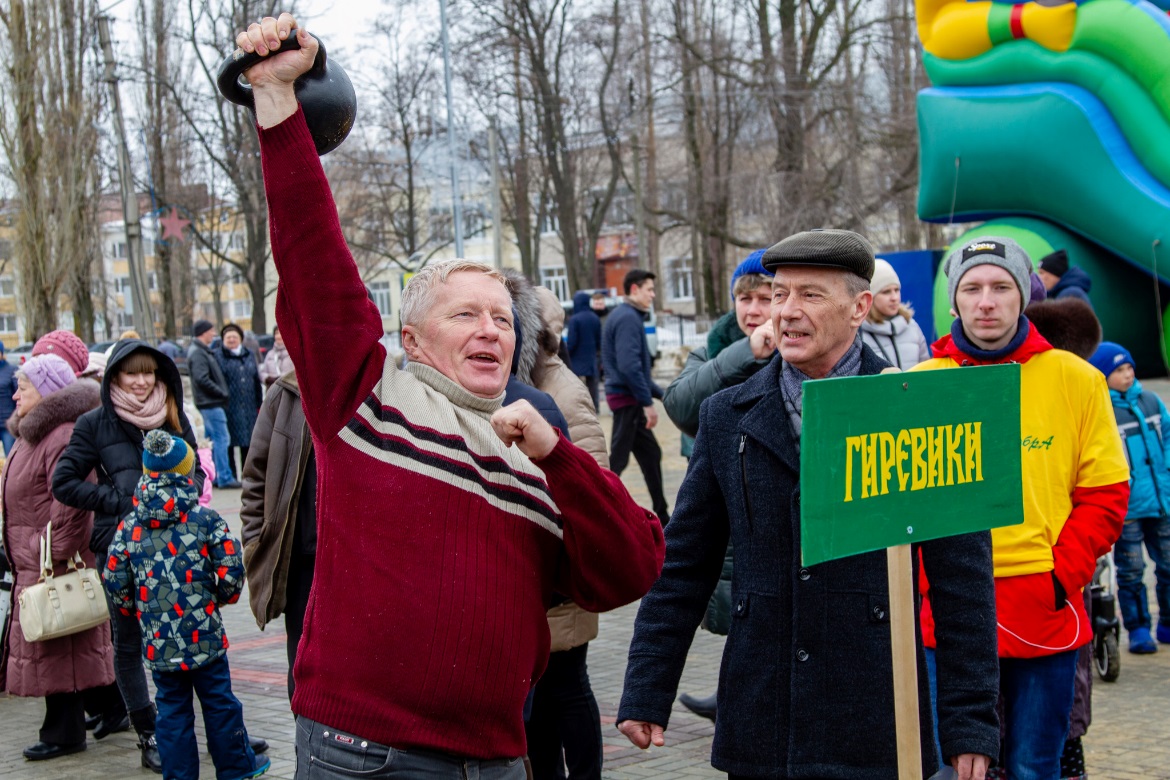 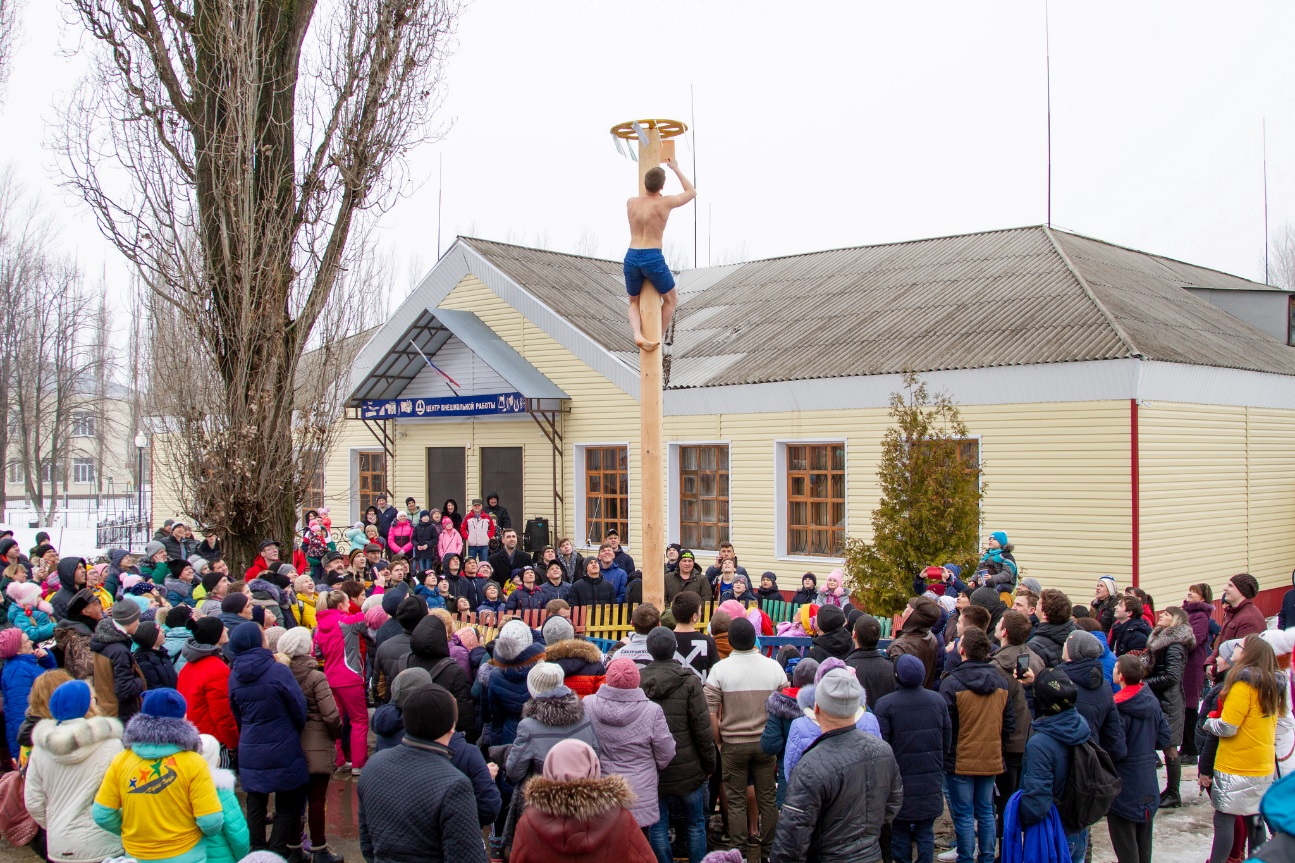           Ну, а в выставке-конкурсе «Самовар Самоварыч», организованной впервые, посоревновались, к сожалению, только несколько горожан. Команды-участницы создали антураж импровизированной чайной гостиной под открытым небом, а также угостили членов жюри и всех желающих чаем, который был приготовлен прямо здесь на площади. Участникам вручили грамоты и памятные призы с символикой праздника.       И, конечно же, в этот день всех ждали гора блинов с горячим чаем и вкусный шашлык.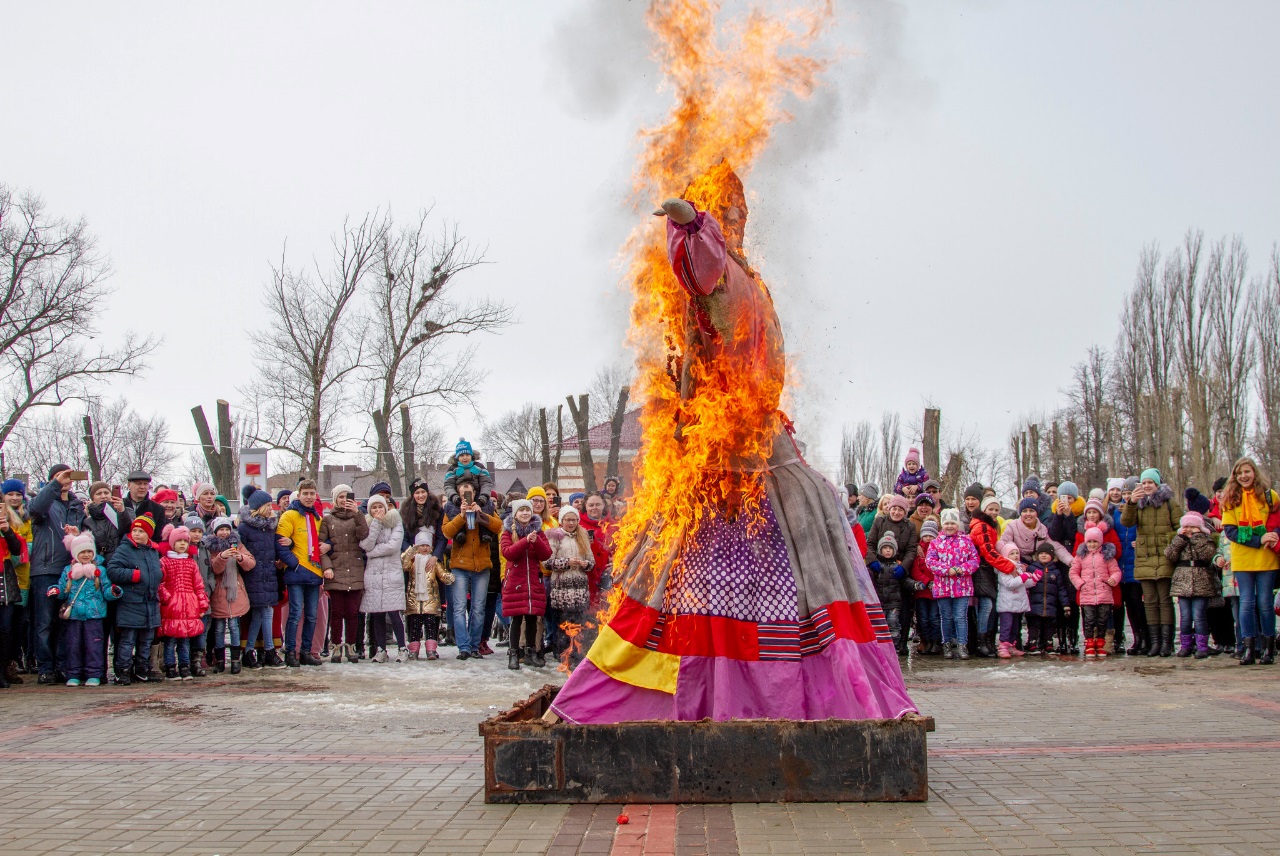 